Holy Family Grade SchoolCOVID-19 TESTINGBy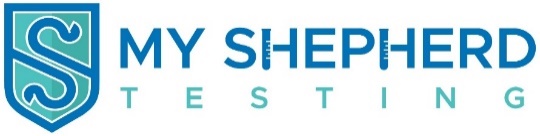 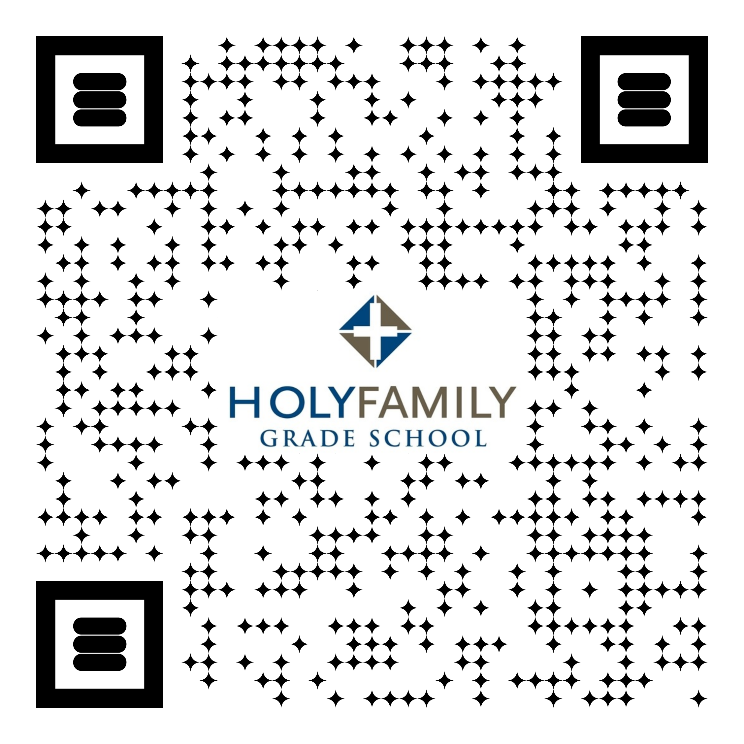 Scan QR codeEnter Student’s informationComplete ✔